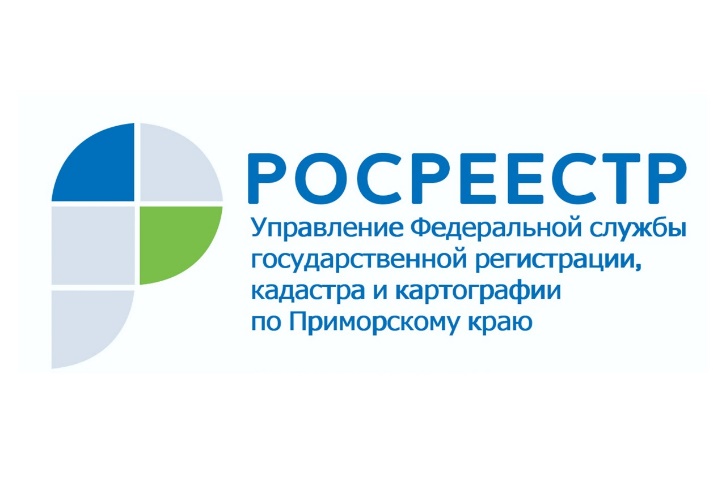 Пресс-служба УправленияРосреестра по Приморскому краю+7 (423) 245-49-23, доб. 1085Дорогие партнеры, коллеги, друзья!Арт-галерея «Централь» (ул. Светланская 11, 2 этаж) при поддержке Представительства Международного конгресса промышленников и предпринимателей в АТР, активистов Управления Росреестра по Приморскому краю совместно с Дальневосточным государственным институтом искусств открывает новую выставку-конкурс «Из зимы в лето». «Из зимы в лето» — это не просто художественная выставка работ, связанных с летней тематикой, это ещё и ежегодный конкурс лучших пленэрных работ студентов художественного факультета Дальневосточного государственного института искусств. С 2006 года кафедра живописи и рисунка выбирает лучшие графические и живописные работы, которые студенты-художники создавали летом на пленэре. В этом году молодые художники и их руководители И. Бутусов, Н. Попович, И. Обухов, А. Енин посетили побережье поселка Славянка в Приморском крае, остров Аскольд, молодежный всероссийский форум «Андреевский городок». Благодаря поддержке межрегионального фонда творческих инициатив «Татьянин день-Приморье» студенты и их руководители увидели и написали заповедные места острова Аскольд, портреты молодых дальневосточников, морские натюрморты и пейзажи бухты Емар в пригороде Владивостока.Все выставленные работы посоревнуются между собой в двух номинациях: графика и живопись. Молодым художникам будут присуждены три лауреатских премии - таким образом, победители получат денежное вознаграждение и звание лауреата, а остальные участники конкурса - памятные дипломы.Будем рады видеть вас на торжественном открытии выставки, которое состоится 9 декабря в 16:00 часов.